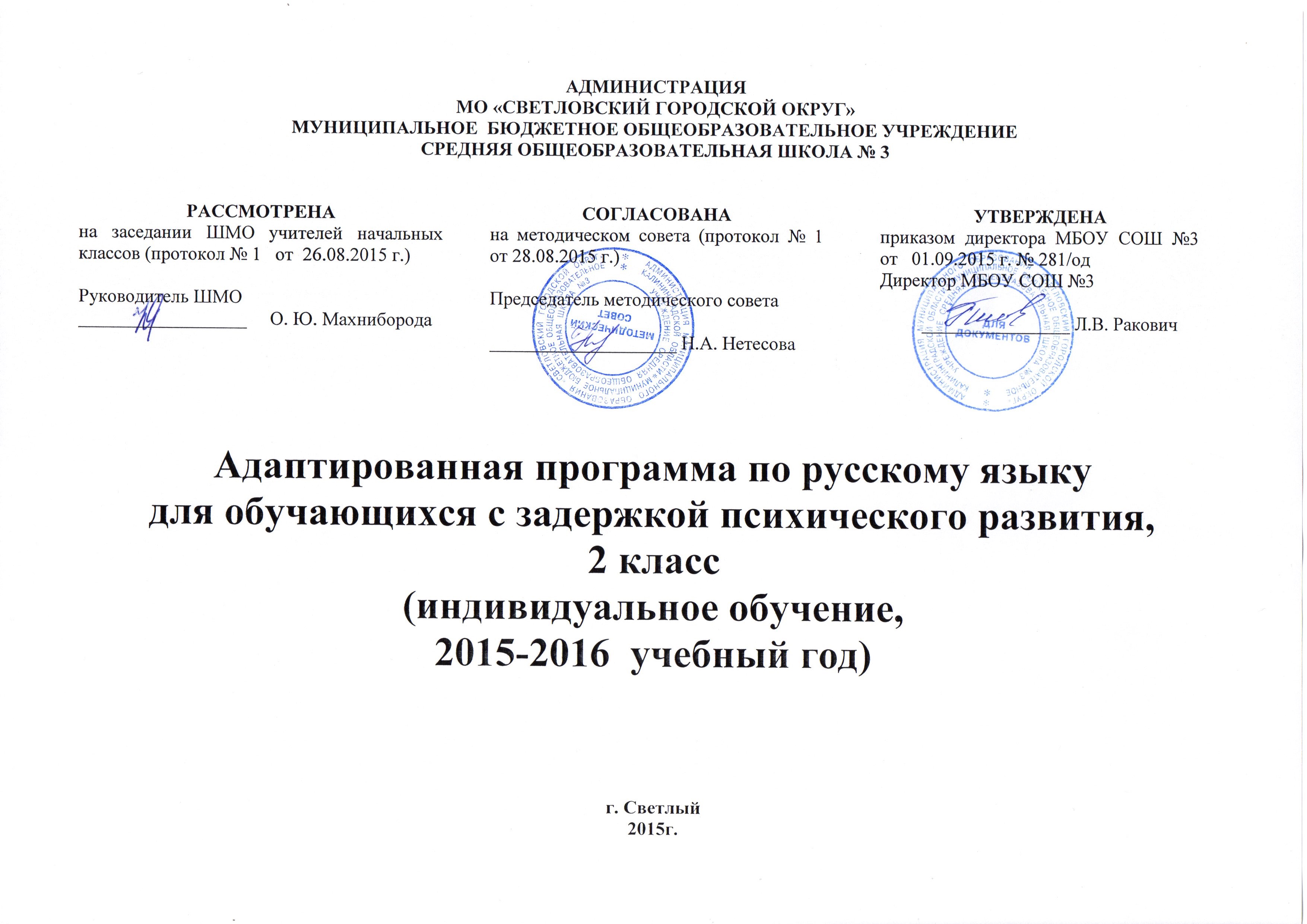 Рабочая учебная программапо русскому языку во 2 классе (68 часов. 2 часа в неделю - 34 учебных недели)Пояснительная запискаПрограмма по русскому языку для 2 класса разработана на основе Федерального государственного образовательного стандарта начального общего образования, Концепции духовно-нравственного развития и воспитания личности гражданина России, планируемых результатов начального общего образования, авторской программы Канакиной В.П., Горецкого В.Г и ориентирована на работу по учебно-методическому комплекту «Школа России».  Предмет «Русский язык» играет важную роль в реализации основных целевых установок начального образования: становлении основ гражданской идентичности и мировоззрения; формировании основ умения учиться и способности к организации своей деятельности; духовно-нравственном развитии и воспитании младших школьников.Содержание предмета направлено на формирование функциональной грамотности и коммуникативной компетентности. Русский язык является для младших школьников основой всего процесса обучения, средством развития их мышления, воображения, интеллектуальных и творческих способностей, основным каналом социализации личности. «Дитя входит в духовную жизнь окружающих его людей единственно через посредство отечественного языка, и, наоборот, мир, окружающий дитя, отражается в нём своей духовной стороной только через посредство той же среды – отечественного языка» (К. Д. Ушинский). Изучение русского языка в начальных классах – первоначальный этап системы лингвистического образования и речевого развития, обеспечивающий готовность выпускников начальной школы к дальнейшему образованию.     Цели и задачи обученияИзучение русского языка на ступени начального основного общего образования направлено  на достижение следующих целей:  • ознакомление учащихся с основными положениями науки о языке и формирование на этой основе знаково-символического восприятия и логического мышления учащихся;  • формирование коммуникативной компетенции учащихся: развитие устной и письменной речи, монологической и диалогической речи, а также навыков грамотного, безошибочного письма как показателя общей культуры человека.   Основными задачами реализации содержания курса являются: — формирование первоначальных представлений о единстве и многообразии языкового и культурного пространства России, о языке как основе национального самосознания; — развитие диалогической и монологической устной и письменной речи;  — развитие коммуникативных умений; — развитие нравственных и эстетических чувств;  — развитие способностей к творческой деятельности. Программа определяет ряд практических задач, решение которых обеспечит достижение основных целей изучения предмета: • развитие речи, мышления, воображения школьников, умения выбирать средства языка в соответствии с целями, задачами и условиями общения;  • формирование у младших школьников первоначальных представлений о системе и структуре русского языка: лексике, фонетике, графике, орфоэпии, морфемике (состав слова), морфологии и синтаксисе; • формирование навыков культуры речи во всех её проявлениях, умение правильно писать и читать, участвовать в диалоге, составлять несложные устные монологические высказывания и письменные тексты; • воспитание позитивного эмоционально-ценностного отношения к русскому языку, чувства сопричастности к сохранению его уникальности и чистоты; пробуждение познавательного интереса к языку, стремления совершенствовать свою речь.Общая характеристика учебного предмета   Предмет «Русский язык» играет важную роль в реализации основных целевых установок начального образования: становлении основ гражданской идентичности и мировоззрения; формировании основ умения учиться и способности к организации своей деятельности; духовно-нравственном развитии и воспитании младших школьников.  Содержание предмета направлено на формирование функциональной грамотности и коммуникативной компетентности. Русский язык является для младших школьников основой всего процесса обучения, средством развития их мышления, воображения, интеллектуальных и творческих способностей, основным каналом социализации личности. Изучение русского языка в начальных классах — первоначальный этап системы лингвистического образования и речевого развития, обеспечивающий готовность выпускников начальной школы к дальнейшему образованию.    Систематический курс русского языка представлен в программе следующими содержательными линиями:   • система языка (основы лингвистических знаний): лексика, фонетика и орфоэпия, графика, состав слова (морфемика), грамматика (морфология и синтаксис);    • орфография и пунктуация;    • развитие речи.    Содержание курса имеет концентрическое строение, предусматривающее изучение одних и тех же разделов и тем в каждом классе. Такая структура программы позволяет учитывать степень подготовки учащихся к восприятию тех или иных сведений о языке, обеспечивает постепенное возрастание сложности материала и организует комплексное изучение грамматической теории, навыков правописания и развития речи.     Языковой материал обеспечивает формирование у младших школьников первоначальных представлений о системе и структуре русского языка с учётом возрастных особенностей младших школьников, а также способствует усвоению ими норм русского литературного языка. Изучение орфографии и пунктуации, а также развитие устной и письменной речи учащихся служит решению практических задач общения и формирует навыки, определяющие культурный уровень учащихся.   Программа направлена на формирование у младших школьников представлений о языке как явлении национальной культуры и основном средстве человеческого общения, на осознание ими значения русского языка как государственного языка Российской Федерации, языка межнационального общения.  В программе выделен раздел «Виды речевой деятельности». Его содержание обеспечивает ориентацию младших школьников в целях, задачах, средствах и значении различных видов речевой деятельности (слушания, говорения, чтения и письма). Развитие и совершенствование всех видов речевой деятельности заложит основы для овладения устной и письменной формами языка, культурой речи. Учащиеся научатся адекватно воспринимать звучащую и письменную речь, анализировать свою и оценивать чужую речь, создавать собственные монологические устные высказывания и письменные тексты в соответствии с задачами коммуникации. Включение данного раздела в программу усиливает внимание к формированию коммуникативных умений и навыков, актуальных для практики общения младших школьников.  Содержание систематического курса русского языка представлено в программе как совокупность понятий, правил, сведений, взаимодействующих между собой, отражающих реально существующую внутреннюю взаимосвязь всех сторон языка: фонетической, лексической, словообразовательной и грамматической (морфологической и синтаксической).   Знакомясь с единицами языка разных уровней, учащиеся усваивают их роль, функции, а также связи и отношения, существующие в системе языка и речи. Усвоение морфологической и синтаксической структуры языка, правил строения слова и предложения, графической формы букв осуществляется на основе формирования символико-моделирующих учебных действий с языковыми единицами. Через овладение языком — его лексикой, фразеологией, фонетикой и графикой, богатейшей словообразовательной системой, его грамматикой, разнообразием синтаксических структур — формируется собственная языковая способность ученика, осуществляется становление личности.   Значимое место в программе отводится темам «Текст», «Предложение и словосочетание». Они наиболее явственно обеспечивают формирование и развитие коммуникативно-речевой компетенции учащихся. Работа над текстом предусматривает формирование речевых умений и овладение речеведческими сведениями и знаниями по языку, что создаст действенную основу для обучения школьников созданию текстов по образцу (изложение), собственных текстов разного типа (текст-повествование, текст-описание, текст-рассуждение) и жанра с учётом замысла, адресата и ситуации общения, соблюдению норм построения текста (логичность, последовательность, связность, соответствие теме и главной мысли и др.), развитию умений, связанных с оценкой и самооценкой выполненной учеником творческой работы.  Работа над предложением и словосочетанием направлена на обучение учащихся нормам построения и образования предложений, на развитие умений пользоваться предложениями в устной и письменной речи, на обеспечение понимания содержания и структуры предложений в чужой речи. На синтаксической основе школьники осваивают нормы произношения, процессы словоизменения, формируются грамматические умения, орфографические и речевые навыки.  Программа предусматривает формирование у младших школьников представлений о лексике русского языка. Освоение знаний о лексике способствует пониманию материальной природы языкового знака (слова как единства звучания и значения); осмыслению роли слова в выражении мыслей, чувств, эмоций; осознанию словарного богатства русского языка и эстетической функции родного слова; овладению умением выбора лексических средств в зависимости от цели, темы, основной мысли, адресата, ситуаций и условий общения; осознанию необходимости пополнять и обогащать собственный словарный запас как показатель интеллектуального и речевого развития личности.   Серьёзное внимание уделяется в программе формированию фонетико-графических представлений о звуках и буквах русского языка. Чёткое представление звуковой и графической формы важно для формирования всех видов речевой деятельности: аудирования, говорения, чтения и письма.  Важная роль отводится формированию представлений о грамматических понятиях: словообразовательных, морфологических, синтаксических. Усвоение грамматических понятий становится процессом умственного и речевого развития: у школьников развиваются интеллектуальные умения анализа, синтеза, сравнения, сопоставления, классификации, обобщения, что служит основой для дальнейшего формирования общеучебных, логических и познавательных (символико-моделирующих) универсальных действий с языковыми единицами.  Программа предусматривает изучение орфографии и пунктуации на основе формирования универсальных учебных действий. Сформированность умений различать части речи и значимые части слова, обнаруживать орфограмму, различать её тип, соотносить орфограмму с определённым правилом, выполнять действие по правилу, осуществлять орфографический самоконтроль является основой грамотного, безошибочного письма.  Содержание программы является основой для овладения учащимися приёмами активного анализа и синтеза (применительно к изучаемым единицам языка и речи), сопоставления, нахождения сходств и различий, дедукции и индукции, группировки, абстрагирования, систематизации, что, несомненно, способствует умственному и речевому развитию. На этой основе развивается потребность в постижении языка и речи как предмета изучения, выработке осмысленного отношения к употреблению в речи основных единиц языка.  Программой предусмотрено целенаправленное формирование первичных навыков работы с информацией. В ходе освоения русского языка формируются умения, связанные с информационной культурой: читать, писать, эффективно работать с учебной книгой, пользоваться лингвистическими словарями и справочниками. Школьники будут работать с информацией, представленной в разных форматах (текст, рисунок, таблица, схема, модель слова, памятка). Они научатся анализировать, оценивать, преобразовывать и представлять полученную информацию, а также создавать новые информационные объекты: сообщения, отзывы, письма, поздравительные открытки, небольшие сочинения, сборники творческих работ, классную газету и др.   Программа предполагает организацию проектной деятельности, которая способствует включению учащихся в активный познавательный процесс. Проектная деятельность позволяет закрепить, расширить, углубить полученные на уроках знания, создаёт условия для творческого развития детей, формирования позитивной самооценки, навыков совместной деятельности со взрослыми и сверстниками, умений сотрудничать друг с другом, совместно планировать свои действия, вести поиск и систематизировать нужную информацию.   В программу изменения не внесены.       Срок реализации рабочей учебной программы – один учебный год.   Место учебного предмета в учебном плане      Рабочая программа по русскому языку для 2 класса рассчитана на 68  часов из расчёта 2 часов в неделю.Содержание рабочей программы рассчитано на один год обучения. Оно предусматривает обязательные контрольные работы и работы по развитию речи, направленные на освоение учащимися теории и практики этой учебной дисциплины. Основными формами и средствами контроля во 2 классе являются диктанты, тесты, контрольные списывания, словарные диктанты, контрольные работы. Из 68 учебных часов на проведение письменных контрольных работ выделено 18 часов, из них: контрольный диктант – 2 чпроверочная работа – 3 ч.контрольное списывание – 3 ч.контрольная  работа  – 6 ч.словарный диктант – 4 ч.Ценностные ориентиры содержания учебного предмета «Русский язык»Ведущее место предмета «Русский язык» в системе общего образования обусловлено тем, что русский язык является государственным языком Российской Федерации, родным языком русского народа, средством межнационального общения. Изучение русского языка способствует формированию у учащихся представлений о языке как основном средстве человеческого общения, явлении национальной культуры и основе национального самосознания.В процессе изучения русского языка у учащихся начальной школы формируется позитивное эмоционально – ценностное отношение к русскому языку, стремление к его грамотному использованию, понимание того, что правильная устная и письменная речь является показателем общей культуры человека. На уроках русского языка ученики получают начальное представление о нормах русского литературного языка и правилах речевого этикета, учатся ориентироваться в целях, задачах, условиях общения, выборе адекватных языковых средств для успешного решения коммуникативной задачи.Русский язык является для учащихся основой всего процесса обучения, средством развития их мышления,  воображения, интеллектуальных и творческих способностей, основным каналом социализации личности. Успехи в изучении русского языка во многом определяют результаты обучения по другим школьным предметам.Личностные, метапредметные и предметные результаты освоения учебного предмета «Русский язык»   Личностными результатами изучения русского языка в начальной школе являются: осознание языка как основного средства человеческого общения; восприятие русского языка как явления национальной культуры; понимание того, что правильная устная и письменная речь является показателем индивидуальной культуры человека; способность к самооценке на основе наблюдения за собственной речью.  Метапредметными результатами изучения русского языка в начальной школе являются: умение использовать язык с целью поиска необходимой информации в различных источниках для решения учебных задач; способность ориентироваться в целях, задачах, средствах и условиях общения; умение выбирать адекватные языковые средства для успешного решения коммуникативных задач (диалог, устные монологические высказывания, письменные тексты) с учётом особенностей различных видов речи, ситуаций общения; понимание необходимости ориентироваться на позицию портнёра, учитывать различные мнения и координировать различные позиции в сотрудничестве с целью успешного участия в диалоге; стремление к более точному выражению собственного мнения и позиции; умение задавать вопросы.  Предметными результатами изучения русского языка в начальной школе являются: овладение начальными представлениями о нормах русского литературного языка и правилах речевого этикета; умение применять орфографические правила и правила постановки знаков препинания при записи собственных и предложенных текстов; умение проверять написанное; умение находить, сравнивать, классифицировать, характеризовать такие языковые единицы, как звук, буква, часть слова, часть речи, член предложения, простое предложение; способность контролировать свои действия, проверять написанное.Личностные УУДБудут сформированы:    -положительное отношение и интерес к творческой преобразовательной предметно-практической деятельности;    -осознание своих достижений в области творческой преобразовательной предметно-практической деятельности; способность к самооценке; Могут быть сформированы:    -привычка к организованности, порядку, аккуратности;    -адекватная самооценка, личностная и социальная активность и инициативность в достижении поставленной цели, изобретательность;Предметные УУДНаучатся:   -различать гласные и согласные звуки; твердые и мягкие (парные и непарные), звонкие и глухие (парные и непарные) согласные звуки;   -вычленять отдельные звуки в словах, определять их последовательность;   -распределять слова по алфавиту;   -вычленять из текста предложения, из предложения — слова, а из слов - слоги; делить слова на слоги и для переноса; определять в слове ударение;   -передавать различную интонацию предложения в устной речи; правильно оформлять предложения: большая буква в начале предложения, знаки препинания в конце предложения;   - правильно списывать слова, предложения и текст;   -проверять написанное, сравнивая с образцом;   -отвечать на вопросы словами текста, устно составлять 3-5 предложений на заданную тему;    Получат возможность научиться:   -находить в двусложных словах безударный гласный звук, требующий проверки;   -переносить слова с удвоенными буквами согласных звуков;    -находить родственные слова и обозначать их общую часть;    -распределять слова по алфавиту в более сложных случаях;   -ставить самостоятельно вопросы к словам, обозначающим предметы, действия предметов, признаки предметов;   -записывать слова с предлогами;   -составлять небольшой текст (3-4 предложения) на заданную тему и записывать их самостоятельно.Метапредметные УУД Регулятивные  Научатся:   -самостоятельно организовывать свое рабочее место в зависимости от характера выполняемой работы, сохранять порядок на рабочем месте;   -планировать предстоящую практическую работу, соотносить свои действия с поставленной целью;   -следовать при выполнении работы инструкциям учителя или представленным в других информационных источниках различных видов: учебнике, дидактическом материале и пр.;   -руководствоваться правилами при выполнении работы;   -устанавливать причинно-следственные связи между выполняемыми действиями и их результатами и прогнозировать действия для получения необходимых результатов;   -осуществлять самоконтроль выполняемых практических действий, корректировку хода практической работы;  Получат возможность научиться:   -самостоятельно определять творческие задачи и выстраивать оптимальную последовательность действий для реализации замысла;   -прогнозировать конечный результат и самостоятельно подбирать средства и способы работы для его получения;Познавательные УУД  Научатся:   -находить необходимую для выполнения работы информацию в материалах учебника, рабочей тетради;   -анализировать предлагаемую информацию, сравнивать, характеризовать и оценивать возможность её использования в собственной деятельности;  Получат возможность научиться:   -осуществлять поиск и отбирать необходимую информацию из дополнительных доступных источников;   -понимать особенности проектной деятельности, выдвинуть несложную проектную идею в соответствии с поставленной целью, мысленно создать конструктивный замысел, осуществить выбор средств и способов для его практического воплощения, аргументировано защищать продукт проектной деятельности;    Коммуникативные УУД  Научатся:   -организовывать под руководством учителя совместную работу в группе: распределять роли, сотрудничать, осуществлять взаимопомощь;   -формулировать собственные мнения и идеи, аргументированно их излагать;   -выслушать мнения и идеи товарищей, учитывать их при организации собственной деятельности и совместной работы;   -в доброжелательной форме комментировать и оценивать достижения товарищей, высказывать им свои предложения и пожелания;   -проявлять заинтересованное отношение к деятельности своих товарищей и результатам их работы;  Получат возможность научиться:   -самостоятельно организовывать элементарную творческую деятельность в малых группах: разработка замысла, поиск путей его реализации, воплощение, защита.Результаты освоения программы по русскому языку во 2-ом классе.  Обучающийся научится:   -различать, сравнивать, кратко характеризовать:     парные и непарные по твердости – мягкости согласные звуки, парные и непарные по звонкости – глухости согласные звуки;    изменяемые и неизменяемые слова;   формы слова и однокоренные слова;   однокоренные слова и синонимы, однокоренные слова и слова с омонимичными корнями;   предложения по цели высказывания;   предложения с восклицательной и невосклицательной интонацией;   -выделять, находить:   в словах с однозначно выделяемыми морфемами окончание, корень, суффикс, приставку;  лексическое значение слова в толковом словаре;   основную мысль текста;   решать учебные и практические задачи:   делить слова на слоги;   использовать алфавит при работе со словарями и справочниками;   подбирать однокоренные слова;   определять (уточнять) написание слова по орфографическому словарю учебника;    безошибочно списывать и писать под диктовку тексты объемом 45-60 слов;   проверять собственный и предложенный тексты, находить и исправлять орфографические и пунктуационные ошибки;   подбирать заголовок к предложенному тексту, озаглавливать собственный текст;   исправлять деформированный текст (с нарушенным порядком следования частей);-применять правила правописания:  перенос слов;  проверяемые безударные гласные в корнях слов;   парные звонкие и глухие согласные в корнях слов;   непроизносимые согласные;  непроверяемые гласные и согласные в корнях слов (словарные слова, определенные программой);   разделительные твердый и мягкий знаки;   правописание приставок: об-, от-, до-, по-, под-, про-;    за-, на-, надраздельное написание предлогов с другими словами;Обучающийся получит возможность научиться:  устанавливать значение суффиксов и приставок;  определять способы образования слов;  различать однозначные и многозначные слова;  наблюдать за использованием в тексте слов в переносном значении и омонимов;  подбирать синонимы для устранения повторов в тексте;  подбирать антонимы для точной характеристики предметов при их сравнении;  наблюдать за использованием в текстах устаревших слов и фразеологизмов;  применять правило правописания суффиксов имен существительных: -онок, -енок; -ок; -ек; -ик;  -ость;  применять правило правописания суффиксов имен прилагательных: -ов, -ев, -ив, -чив,      лив;  подбирать примеры слов с определенной орфограммой;  при работе над ошибками осознавать причины появления ошибки и определять способы действий, помогающих предотвратить ее в последующих письменных работах;  определять по предложенным заголовкам содержание текста;  составлять план текста;  определять тип текста: повествование, описание, рассуждение;  соблюдать нормы современного русского литературного языка в собственной речи и оценивать соблюдение этих норм в речи собеседников.          Содержание учебного предмета "Русский язык"  Виды речевой деятельности  Слушание. Осознание цели и ситуации устного общения. Адекватное восприятие звучащей речи. Понимание на слух информации, содержащейся в предложенном тексте, определение основной мысли текста, передача его содержания по вопросам.   Говорение. Выбор языковых средств в соответствии с целями и условиями для эффективного решения коммуникативной задачи. Практическое овладение диалогической формой речи. Овладение умениями начать, поддержать, закончить разговор, привлечь внимание и т. п. Практическое овладение устными монологическими высказываниями в соответствии с учебной задачей (описание, повествование, рассуждение). Овладение нормами речевого этикета в ситуациях учебного и бытового общения (приветствие, прощание, извинение, благодарность, обращение с просьбой). Соблюдение орфоэпических норм и правильной интонации.  Чтение. Понимание учебного текста. Выборочное чтение с целью нахождения необходимого материала. Нахождение информации, заданной в тексте в явном виде. Формулирование простых выводов на основе информации, содержащейся в тексте. Интерпретация и обобщение содержащейся в тексте информации. Анализ и оценка содержания, языковых особенностей и структуры текста.  Письмо. Овладение разборчивым аккуратным письмом с учётом гигиенических требований к этому виду учебной работы. Списывание, письмо под диктовку в соответствии с изученными правилами. Письменное изложение содержания прослушанного и прочитанного текстов (подробное, выборочное). Создание небольших собственных текстов (сочинений) по интересной детям тематике (на основе впечатлений, литературных произведений, сюжетных картин, серий картин, репродукций картин художников, просмотра фрагмента видеозаписи и т. п.).                                 Систематический курс  Фонетика и орфоэпия. Различение гласных и согласных звуков. Нахождение в слове ударных и безударных гласных звуков. Различение мягких и твёрдых согласных звуков, определение парных и непарных по твёрдости-мягкости согласных звуков. Различение звонких и глухих согласных звуков, определение парных и непарных по звонкости-глухости согласных звуков. Определение качественной характеристики звука: гласный — согласный; гласный ударный — безударный; согласный твёрдый — мягкий, парный — непарный; согласный звонкий — глухой, парный — непарный. Деление слов на слоги. Слогообразующая роль гласных звуков. Словесное ударение и логическое (смысловое) ударение в предложениях. Словообразующая функция ударения. Ударение, произношение звуков и сочетаний звуков в соответствии с нормами современного русского литературного языка. Фонетический анализ слова.  Графика. Различение звуков и букв. Обозначение на письме твёрдости и мягкости согласных звуков. Использование на письме разделительных ь и ъ. Установление соотношения звукового и буквенного состава слов типа стол, конь; в словах с йотированными гласными е, ё, ю, я; в словах с непроизносимыми согласными. Использование небуквенных графических средств: пробела между словами, знака переноса, красной строки (абзаца), пунктуационных знаков (в пределах изученного).  Знание алфавита: правильное называние букв, их последовательность. Использование алфавита при работе со словарями, справочниками, каталогами.   Лексика. Понимание слова как единства звучания и значения. Выявление слов, значение которых требует уточнения. Определение значения слова по тексту или уточнение значения с помощью толкового словаря. Представление об однозначных и многозначных словах, о прямом и переносном значении слова, о синонимах, антонимах, омонимах, фразеологизмах. Наблюдение за их использованием в тексте. Работа с разными словарями.  Состав слова (морфемика). Овладение понятием «родственные (однокоренные) слова». Различение однокоренных слов и различных форм одного и того же слова. Различение однокоренных слов и синонимов, однокоренных слов и слов с омонимичными корнями. Выделение в словах с однозначно выделяемыми морфемами окончания, корня, приставки, суффикса (постфикса -ся), основы. Различение изменяемых и неизменяемых слов. Представление о значении суффиксов и приставок. Образование однокоренных слов помощью суффиксов и приставок. Сложные слова. Нахождение корня в однокоренных словах с чередованием согласных в корне. Разбор слова по составу.  Морфология. Части речи; деление частей речи на самостоятельные и служебные.  Имя существительное. Значение и употребление в речи. Различение имён существительных одушевлённых и неодушевлённых по вопросам кто? и что? Выделение имён существительных собственных и нарицательных.   Различение имён существительных мужского, женского и среднего рода. Изменение существительных по числам. Начальная форма имени существительного. Изменение существительных по падежам. Определение падежа, в котором употреблено имя существительное. Различение падежных и смысловых (синтаксических) вопросов. Определение принадлежности имён существительных к 1, 2, 3-му склонению. Словообразование имён существительных. Морфологический разбор имён существительных.  Имя прилагательное. Значение и употребление в речи. Изменение прилагательных по родам, числам и падежам, кроме прилагательных на -ий, -ья, -ов, -ин. Зависимость формы имени прилагательного от формы имени существительного. Начальная форма имени прилагательного. Словообразование имён прилагательных. Морфологический разбор имён прилагательных.  Местоимение. Общее представление о местоимении. Личные местоимения. Значение и употребление в речи. Личные местоимения 1, 2, 3-го лица единственного и множественного числа. Склонение личных местоимений.  Числительное. Общее представление о числительных. Значение и употребление в речи количественных и порядковых числительных.  Глагол. Значение и употребление в речи. Неопределённая форма глагола. Различение глаголов, отвечающих на вопросы что сделать? и что делать? Изменение глаголов по временам: настоящее, прошедшее, будущее время. Изменение глаголов по лицам и числам в настоящем и будущем времени (спряжение). Способы определения І и ІІ спряжения глаголов (практическое овладение). Изменение глаголов прошедшего времени по родам и числам. Возвратные глаголы. Словообразование глаголов от других частей речи. Морфологический разбор глаголов.  Наречие. Значение и употребление в речи.  Предлог. Знакомство с наиболее употребительными предлогами. Функция предлогов: образование падежных форм имён существительных и местоимений. Отличие предлогов от приставок.  Союз. Союзы и, а, но, их роль в речи.   Частица. Частица не, её значение.  Синтаксис. Различение предложения, словосочетания, слова (осознание их сходства и различия). Определение в словосочетании главного и зависимого слов при помощи вопроса. Различение предложений по цели высказывания: повествовательные, вопросительные и побудительные; по эмоциональной окраске (интонации): восклицательные и невосклицательные.  Простое предложение. Нахождение главных членов предложения: подлежащее и сказуемое. Различение главных и второстепенных членов предложения. Установление связи (при помощи смысловых вопросов) между словами в словосочетании и предложении. Предложения распространённые и нераспространённые. Синтаксический анализ простого предложения с двумя главными членами. Нахождение однородных членов и самостоятельное составление предложений с ними без союзов и с союзами и, а, но. Использование интонации перечисления в предложениях с однородными членами.  Нахождение в предложении обращения (в начале, в середине или в конце предложения).  Сложное предложение (общее представление). Различение простых и сложных предложений.  Орфография и пунктуация. Формирование орфографической зоркости, использование разных способов проверки орфограмм в зависимости от места орфограммы в слове. Использование орфографического словаря.Применение правил правописания и пунктуации: • сочетания жи—ши, ча—ща, чу—щу в положении под ударением; • сочетания чк—чн, чт, нч, щн и др.;  • перенос слов; • прописная буква в начале предложения, в именах собственных; • проверяемые безударные гласные в корне слова; • парные звонкие и глухие согласные в корне слова; • непроизносимые согласные; • непроверяемые гласные и согласные в корне слова (на ограниченном перечне слов); (непроверяемые буквы-орфограммы гласных и согласных звуков в корне слова • гласные и согласные в неизменяемых на письме приставках; • разделительные ъ и ь; • мягкий знак после шипящих на конце имён существительных (речь, рожь, мышь); • соединительные о и е, в сложных словах (самолёт, вездеход) • е и и в суффиксах имен существительных (ключик — ключика, замочек-замочка). • безударные падежные окончания имён существительных (кроме существительных на -мя, -ий, -ье, -ия, -ов, -ин); • безударные падежные окончания имён прилагательных;  • раздельное написание предлогов с именами существительными; • раздельное написание предлогов с личными местоимениями; • раздельное написание частицы не с глаголами; • мягкий знак после шипящих на конце глаголов во 2-м лице единственного числа (читаешь, учишь); • мягкий знак в глаголах в сочетании -ться; • безударные личные окончания глаголов; • раздельное написание предлогов с другими словами; • знаки препинания в конце предложения: точка, вопросительный и восклицательные знаки; • знаки препинания (запятая) в предложениях с однородными членами; • запятая при обращении в предложениях; • запятая между частями в сложном предложении.  Развитие речи. Осознание ситуации общения: с какой целью, с кем и где происходит общение? Практическое овладение диалогической формой речи. Выражение собственного мнения, его аргументация с учётом ситуации общения. Овладение умениями ведения разговора (начать, поддержать, закончить разговор, привлечь внимание и т.п.). Овладение нормами речевого этикета в ситуациях учебного и бытового общения (приветствие, прощание, извинение, благодарность, обращение с просьбой), в том числе при обращении с помощью средств ИКТ. Практическое овладение монологической формой речи. Умение строить устное монологическое высказывание на определённую тему с использованием разных типов речи (описание, повествование, рассуждение).  Текст. Признаки текста. Смысловое единство предложений в тексте. Заглавие текста. Последовательность предложений в тексте. Последовательность частей текста (абзацев). Комплексная работа над структурой текста: озаглавливание, корректирование порядка предложений и частей текста (абзацев).  План текста. Составление планов к заданным текстам. Создание собственных текстов по предложенным и самостоятельно составленным планам. Типы текстов: описание, повествование, рассуждение, их особенности.  Знакомство с жанрами письма и поздравления. Создание собственных текстов и корректирование заданных текстов с учётом точности, правильности, богатства и выразительности письменной речи; использование в текстах синонимов и антонимов. Знакомство с основными видами изложений и сочинений (без заучивания учащимися определений): изложение подробное и выборочное, изложение с элементами сочинения; сочинение-повествование, сочинение-описание, сочинение-рассуждение.   Содержание курса:  2 класс (2 часа в неделю, всего – 68 ч.)Наша речь (1 ч.)Язык и речь, их значение в жизни. Речь — главный способ общения людей. Язык — средство общения. Воспроизведение и уточнение сведений о видах речи (слушание, говорение, чтение, письмо, внутренняя речь). Особенности устной, письменной и внутренней речи.Текст (2 ч.)Текст. Сопоставление текста и отдельных предложений, не объединенных общей темой. Тема и главная мысль текста. Связь между предложениями в тексте. Заголовок. Общее представление о структуре текста и выражение ее в плане. Красная строка в тексте.Текст. Тема и главная мысль текста. Части текста. Связь по смыслу предложений в тексте. Озаглавливайте текста и его частей.Общее представление о типах текста: повествование, описание, рассуждение. Обучение составлению повествовательного и описательного текстов, текста-рассуждения.Изложение. Изложение повествовательного текста по вопросам под руководством учителя.Сочинение. Составление небольшого текста по сюжетному рисунку, по опорным словам, по определенной теме из жизни детей, об их играх, увлечениях и его запись под руководством учителя.Речевая этика: сфера употребления, типовые ситуации использования слов просьбы, благодарности, приветствия, прощания. Написание поздравительной открытки.Предложение (6 ч.)Предложение как единица речи. Членение речи на предложения. Роль предложений в речи. Наблюдение над значением предложений, различных по цели высказывания и интонации (без терминологии), интонирование предложений. Логическое ударение в предложении. Оформление предложений в устной речи и на письме в прозаических и стихотворных текстах. Диалог и монолог. Пунктуационное оформление диалогической речи и соответствующая ему интонационная окраска устного диалога.Главные и второстепенные члены предложения, их назначение. Основа предложения. Подлежащее и сказуемое — главные члены предложения. Способы определения подлежащего и сказуемого в» предложении. Связь слов в предложении. Упражнение в распознавании главных и второстепенных членов предложения. Распространенные и нераспространенные предложения. Вычленение из предложения пар слов, связанных по смыслу. Распространение предложений второстепенными членами. Составление предложений по данному подлежащему (сказуемому), из набора слов, по опорным словам, схеме, рисунку, демонстрационной картине, заданной теме и их запись.Слова, слова, слова… (8 ч.)Слово и его значение. Общее представление о лексическом значении слова. Слово — общее название многих однородных предметов. Тематические группы слов. Однозначные и многозначные слова. Прямое и переносное значения слов. Синонимы. Антонимы. Наблюдение над употреблением в речи однозначных, и многозначных слов, антонимов, синонимов, выбор нужного и точного слова, соответствующего предмету мысли. Работа со словарями учебника (толковым, орфоэпическим, орфографическим, словарем синонимов и антонимов).Родственные слова. Однокоренные слова (общее представление). Корень слова как значимая часть слова (общее представление). Формирование умения распознавать однокоренные слова, отличать их от внешне сходных слов (горе — гора, смелый — храбрый) и форм слов (тропа, к тропе, у тропы). Упражнение в распознавании корня в слове, подборе однокоренных слов, в наблюдении над единообразным написанием корня в однокоренных словах.Слово, слог, ударение. Уточнение представлений о слове и слоге как минимальной произносительной единице, о слогообразующей роли гласной. Ударение, смыслоразличительная роль ударения. Наблюдение над разноместностью и подвижностью русского ударения. Использование свойств подвижности для проверки безударных гласных, проверяемых ударением. Совершенствование навыка определять в слове слоги, обозначать ударение, распознавать ударные и безударные слоги. Упражнение в правильном орфоэпическом произношении слов (алфавит, багеты, магазин, торты и др.). Работа с орфоэпическим словарем.Перенос слов. Правила переноса слов с одной строки на другую. Упражнение в переносе слов.Звуки и буквы. ( 25 ч.)Звуки и буквы. Уточнение представлений о звуках и буквах русского языка. Условное обозначение звуков речи. Сопоставление звуковых и буквенных обозначений слов. Звуко-буквенный разбор слов. Алфавит, его значение. Уточнение представлений об алфавите. Алфавитное расположение слов в словарях, справочниках, энциклопедиях. Основные признаки гласных звуков, их смыслоразличительная роль в слове. Соотношение гласных звуков и букв, обозначающих гласные звуки. Определение роли гласных букв в слове. Слова с буквой э. Ознакомление со словарем иностранных слов.Обозначение гласных звуков буквами в ударных и безударных слогах в корне однокоренных слов и форм одного и того же слова. Особенности проверяемого и проверочного слов. Введение правила.  Способы проверки написания гласной в безударном слоге корня. Слова с безударной гласной, не проверяемой ударением. Общее представление об орфограмме. Работа с орфографическим словарем.Основные признаки согласных звуков, их смыслоразличительная роль в слове. Буквы, обозначающие согласные звуки. Согласный звук [й'] и буква «и краткое». Двойные согласные буквы. Произношение и написание слов с двойными согласными. Твердые и мягкие согласные звуки, способы обозначения их на письме гласными буквами и мягким знаком. Правописание слов с мягким знаком. Буквосочетания чк, чн, щн, нч, нщ, произношение и написание слов с этими буквосочетаниями. Шипящие согласные звуки, обозначение шипящих звуков буквами. Правописание слов с буквосочетаниями жи — ши, ча — ща, чу — щу.Разделительный мягкий знак, его роль в слове. Правописание слов с разделительным мягким знаком.Глухие и звонкие согласные звуки. Обозначение буквами парных по глухости-звонкости согласных звуков в конце слова и перед согласным. Особенности проверяемого и проверочного слов. Способы проверки написания глухих и звонких согласных в конце слова и перед согласным в корне слова. Введение правила. Сопоставление правил обозначения буквами гласных в безударном слоге корня и парных по глухости-звонкости согласных в конце слова и перед согласным в корне слова. Упражнение в правописании гласных и согласных в корне однокоренных слов и форм одного и того же слова. Правописание буквосочетаний с шипящими звуками  ЖИ-ШИ,ЧУ-ЩУ, ЧА-ЩА.Буквосочетания ЖИ-ШИ,ЧУ-ЩУ, ЧА-ЩА. Звонкие и глухие согласные звуки. Звонкие и глухие согласные звуки. Разделительный Ь.Части речи. (24 ч)Слова — названия предметов, признаков предметов, действий предметов, их отнесенность к определенной части речи. Имя существительное как часть речи (ознакомление с лексическим значением имени существительного и вопросами, на которые отвечает эта часть речи). Роль имен существительных в речи. Одушевленные и неодушевленные имена существительные (общее представление), упражнение в их распознавании. Собственные и нарицательные имена существительные (общее представление). Заглавная буква в именах собственных (фамилиях, именах, отчествах людей, кличках животных, названиях стран,  городов, деревень, рек, озер и др.). Правописание собственных имен существительных. Число имен существительных. Изменение имен существительных по числам. Употребление имен существительных только в одном числе (ножницы, молоко). Формирование умения воспроизводить лексическое значение имен существительных, различать имена существительные в прямом и переносном значении, имена существительные близкие и противоположные по значению. Совершенствование навыка правописания имен существительных с изученными орфограммами.Глагол как часть речи (ознакомление с лексическим значением глагола и вопросами, на которые отвечает эта часть речи). Роль глаголов в речи. Число глаголов. Изменение глаголов по числам. Правописание глаголов с частицей не. Глаголы в прямом и переносном значении, глаголы близкие и противоположные по значению. Имя прилагательное как часть речи (ознакомление с лексическим значением имени прилагательного и вопросами, на которые отвечает эта часть речи). Роль имен прилагательных в речи. Связь имени прилагательного с именем существительным в предложении и в словосочетании. Единственное и множественное число имен прилагательных. Изменение имен прилагательных по числам. Имена прилагательные в прямом и переносном значении, имена прилагательные близкие и противоположные по значению. Местоимение как часть речи. Общее представление о личных местоимениях. Роль местоимений в речи. Предлог как часть речи. Роль предлогов в речи. Раздельное написание наиболее распространенных предлогов (в, на, из, к, от, на, с, у, над, под) с именами существительными. Упражнение в распознавании предлогов, в правильном употреблении их с именами существительными, в правописании предлогов с именами существительными.Повторение (2 ч.) Речь устная и письменная. Текст. Предложение. Главные и второстепенные члены предложения. Части речи. Звуки и буквы. Алфавит. Способы обозначения буквами гласных и согласных звуков в слове. Правописание слов с изученными орфограммами. Лексическое значение слова. Синонимы. Антонимы.  Однозначные и многозначные слова. Прямое и переносное значение слов. Смысловой, звуковой, звуко-буквенный анализ слов.Учебно-тематический план.Форма организации образовательного процесса:индивидуальное обучение.Сокращения, принятые в планировании: Вн/м – внутри предметный модульЗУН – знания, умения, навыкиС. – страница№ - номер(т) – тетрадь на печатной основеК. р. – контрольная работаПр. р. – практическая работаДомашнее задание и контроль за знаниями учащихся на уроке могут быть изменены в зависимости от усвоения учащимися учебного материала. Возможны изменения в датах проведения уроков и количества уроков по отдельным темам в связи с проведением контрольных работ по материалам вышестоящих организаций (мониторингов), в связи с непредвиденными обстоятельствами  (болезнь учителя, карантин, техногенные причины)Календарно тематическое планирование 2 класс (2 часа в неделю, всего – 68 ч.)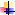 №Наименование разделов Всего часов1Наша речь12Текст23Предложение64Слова, слова, слова…85Звуки и буквы257Части речи248Повторение2Итого:68 часовПредметРусский языкКласс2- а УчительБенко Светлана ИвановнаКоличество часов в год68 ч.Из них:количество часов в неделю2ПрограммаДля общеобразовательных учреждений базовый уровень), авторы программ: руководители  линии учебников по русскому языку УМК  «Школа России». Канакина В.П. Горецкий В.Г.. Русский язык. 2 класс. Учебник. В 2 ч. Сборник программ. (М.: Просвещение,  2011).Учебный комплекс для учащихся:Учебный комплекс для учащихся:УчебникКанакина В. П.,Горецкий В. Г. Русский язык: Учебник: 2 класс: В 2 ч. -М.: Просвещение, 2010. Дополнительная литератураСистема учебников «Школа России». 1-4 классы.1. Канакина В. П.,Горецкий В. Г. Русский язык: Рабочие тетради № 1, № 2: 2 класс: В 2 ч. -М.: Просвещение, 2010. Электронные источники информацииhttp://ww. math.ruhttp:www.rus.1september.ruwww.openwordid/schooiwww.it – n.ruwww.akademkniga.ruwww.it – n.ruНормативные документызакон «Об образовании»Нормативные документыприказ Минобразования России от 05.03.2004 г. № 1089 «Об утверждении федерального компонента государственных образовательных стандартов начального общего, основного общегоНормативные документыписьмо Минобразования России от 20.02.2004 г. № 03-51-10/14-03 «О введении федерального компонента государственных образовательных стандартов начального общего, основного общего и  среднего (полного) общего образования»Нормативные документыПриказ Минобразования России от 09.03.2004 г. № 1312 «Об утверждении федерального базисного учебного плана и примерных учебных планов для общеобразовательных учрежденийНормативные документыПисьмо Минобразования России от 07.07.2005 г. «О примерных программах по учебным предметам федерального базисного учебного плана»Нормативные документыФедеральный компонент государственного стандарта общего образованияНормативные документыПримерные программы по учебным предметам федерального базисного учебного плана№№ п/пТема (содержание)Количество часовКонтрольные мероприятия:Контрольные мероприятия:Контрольные мероприятия:Дата№№ п/пТема (содержание)Количество часовКонтрольные работыЛабораторные работыПрактические работыДатаНаша речь1 ч.---03.09Текст 2 ч.---07.10 – 10.02  Предложение6 ч.Контрольная работа № 1 (входящая) по теме «Предложение»Контрольное списывание № 1 «Предложение»--14.09 – 01.10Слова, слова, слова 8 ч.Контрольный словарный диктант № 1Контрольная работа № 2 по теме «Слова» за 1четверть.--05.10 – 29.10Звуки и буквы 25 ч.Проверочная работа № 1 по теме «Алфавит»Контрольное списывание № 2 по теме «Безударные гласные»Контрольный словарный диктант № 2Контрольный диктант № 3 по теме «Безударные гласные в корне слова».Контрольная работа № 4 по теме «Правописание сочетаний чк, чн, чт, щн, нщ»Контрольная работа № 5 по теме «Парные звонкие - глухие согласные на конце слов и в корне»Проверочная работа № 2 по теме «Разделительный мягкий знак»--09.11 – 15.02Части речи 24 ч.Проверочная работа № 3 по теме «Имя существительное» Контрольная работа № 6 по теме «Глагол»Контрольное списывание № 3 по теме «Имя прилагательное»Контрольная работа № 7 по теме «Части речи»Контрольный словарный диктант № 4--18.02 – 26.05Повторение 2 ч.Контрольный диктант № 2 за год27.05 – 30.05№ п/п№ п/п№ п/пТемаОсновные виды учебной деятельности ДатаОбщее кол-воОбщее кол-воПо разделуТемаОсновные виды учебной деятельности Дата1 четверть (18 часов)1 четверть (18 часов)1 четверть (18 часов)1 четверть (18 часов)1 четверть (18 часов)1 четверть (18 часов)Наша речь (1 ч.)Наша речь (1 ч.)Наша речь (1 ч.)Наша речь (1 ч.)Наша речь (1 ч.)Наша речь (1 ч.)111Язык и речь, их значение в жизни людей.Виды речевой деятельности.Диалог и монологРассуждать о значении языка и речи в жизни людей. Анализировать речь людей (при анализе текста). Наблюдать за особенностями речи.Различать устную, письменную речь и речь про себя.Отличать диалогическую речь от монологической, использовать их в речи. Составлять по рисункам диалог и монолог.03.09Текст (2 ч.)Текст (2 ч.)Текст (2 ч.)Текст (2 ч.)Текст (2 ч.)Текст (2 ч.)221Признаки текста: целостность, связанность, законченность.Тема, главная мысль текста. Заглавие.Отличать текст от других записей по его признакам. Осмысленно читать текст.07.09221Признаки текста: целостность, связанность, законченность.Тема, главная мысль текста. Заглавие.Определять тему и главную мысль текста. Соотносить текст и заголовок. Подбирать заголовок к заданному тексту.07.09332Построение текста: вступление, основная часть, заключение.Развитие речи. Составление рассказа по рисунку и опорным словам.Составлять текст по заданной теме. Выделять части текста, выбирать соответствующую задаче часть.  Передавать устно содержание прочитанного текста.Составлять рассказ по рисунку, данному началу и опорным словам.10.09Предложение(6 ч.)Предложение(6 ч.)Предложение(6 ч.)Предложение(6 ч.)Предложение(6 ч.)Предложение(6 ч.)Предложение (2ч.)Предложение (2ч.)Предложение (2ч.)Предложение (2ч.)Предложение (2ч.)Предложение (2ч.)441Назначение и признаки предложения, Предложения различные по цели высказывания. Логическое ударение. Знаки препинания в конце предложенияОтличать предложение от группы слов. Определять границы предложения в деформированном тексте. Составлять предложения из слов. Определять в тексте предложения, различные по цели высказывания; выбирать и обосновывать знаки препинания в конце предложения.Соблюдать в устной речи логическое (смысловое ударение) и интонацию в конце предложения.14.09552Контрольная работа № 1 (входящая) по теме «Предложение»Оценивать результаты выполнения задания по учебнику17.09Члены предложения (4ч.)Члены предложения (4ч.)Члены предложения (4ч.)Члены предложения (4ч.)Члены предложения (4ч.)Члены предложения (4ч.)661Работа над ошибками.Главные члены предложения.Второстепенные члены предложения.Анализ допущенных ошибок. Находить главные члены (основу) предложения. Обозначать графически грамматическую основу.Различать и выделять главные и второстепенные члены предложения.21.09772Подлежащее и сказуемое – главные члены предложения.Распространённые и нераспространённые предложения.Обосновывать правильность выделения подлежащего и сказуемого. Анализировать схему и составлять по ней сообщения о главных членах предложения. Различать распространённое (с второстепенными членами) и нераспространённое (без второстепенных членов) предложения. Составлять распространённые и нераспространённые предложения. Распространять нераспространённые предложения24.09883Связь слов в предложении.Развитие речи. Составление рассказа по картине И. С. Остроухова «Золотая осень».Устанавливать при помощи вопросов связь слов  между членами предложения. Составлять предложения из деформированных слов.Рассматривать репродукцию картины И.С. Остроухова «Золотая осень» в «Картинной галерее» учебника. Составлять рассказ по репродукции картины И.С. Остроухова «Золотая осень», используя данное начало и опорные слова.28.09994Контрольное списывание № 1 «Предложение»Оценивать результаты выполнения задания по учебнику.01.10Слова, слова, слова (8 ч.)Слова, слова, слова (8 ч.)Слова, слова, слова (8 ч.)Слова, слова, слова (8 ч.)Слова, слова, слова (8 ч.)Слова, слова, слова (8 ч.)Слово и его значение(2 ч.)Слово и его значение(2 ч.)Слово и его значение(2 ч.)Слово и его значение(2 ч.)Слово и его значение(2 ч.)Слово и его значение(2 ч.)10101Назывная функция слова. Однозначные и многозначные слова.Прямое и переносное значение слов.Определять значение слова по толковому словарю. Объяснять лексическое значение слова. Находить в тексте незнакомые слова. Классифицировать слова по тематическим группам.Распознавать многозначные слова, слова в прямом и переносном значениях. Работать с толковым и орфографическим словарями.Распознавать слова в прямом и переносном значениях. Работать с толковым и орфографическим словарями.05.1011112Развитие речи. Наблюдение  над переносным значением слов как средством создания словесно-художественных образов.Работать со страничкой для любознательных. Работать с толковым и орфографическим словарями. Оценивать эстетическую сторону речевого высказывания.08.10Синонимы и антонимы(2 ч.)Синонимы и антонимы(2 ч.)Синонимы и антонимы(2 ч.)Синонимы и антонимы(2 ч.)Синонимы и антонимы(2 ч.)Синонимы и антонимы(2 ч.)12121Синонимы. Антонимы.Контрольный словарный диктант № 1Распознавать среди данных пар слов синонимы. Подбирать к слову синонимыРаспознавать среди данных пар слов антонимы. Подбирать к слову антонимы. 12.1013132Развитие речи. Изложение текста по данным к нему вопросам.Подбирать заголовок к тексту. Излагать письменно содержание текста по данным вопросам.15.10Однокоренные слова (2ч.)Однокоренные слова (2ч.)Однокоренные слова (2ч.)Однокоренные слова (2ч.)Однокоренные слова (2ч.)Однокоренные слова (2ч.)14141Родственные (однокоренные) слова.Корень слов (первое представление).Находить однокоренные слова в тексте и среди других слов.Выделять корень в однокоренных словах, различать однокоренные слова и синонимы, однокоренные слова и слова с омонимичными корнями.19.1015152Различение родственных слов и синонимов, родственных слов и слов с омонимичными корнями.Выделение корня в однокоренных словах.Группировать однокоренные слова с разными корнями. Доказывать правильность выделения корня в однокоренных словах.Подбирать однокоренные слова к данному слову и выделять в них корень. Работать со словарём однокоренных слов учебника. Производить анализ, сравнение, обобщение при выделении в словах корня.22.10Слог. Ударение. Перенос слова(2ч.)Слог. Ударение. Перенос слова(2ч.)Слог. Ударение. Перенос слова(2ч.)Слог. Ударение. Перенос слова(2ч.)Слог. Ударение. Перенос слова(2ч.)Слог. Ударение. Перенос слова(2ч.)16161Контрольная работа № 2 по теме «Слова» за 1четверть.Оценивать свои достижения по выполнению заданий по учебнику.26.1017172Работа над ошибками.Слогообразующая роль гласных звуков.Ударение. Перенос слов по слогам.Делить слова на слоги. Определять количество слогов в слове. Классифицировать слова по количеству в них слогов. Делить слова на слоги. Определять количество слогов в слове. Классифицировать слова по количеству в них слогов.Определять ударение в слове. Наблюдать за ролью словесного ударения. Различать ударные и безударные слоги. Составлять простейшие слогоударные модели слов, находить слова по заданной модели. Работать с орфоэпическим словарём.Сравнивать слова по возможности переноса слов. Переносить слова по слогам. Определять способы переноса.29.10II четвертьII четвертьII четвертьII четвертьII четвертьII четвертьЗвуки и буквы (25 ч.)Звуки и буквы (25 ч.)Звуки и буквы (25 ч.)Звуки и буквы (25 ч.)Звуки и буквы (25 ч.)Звуки и буквы (25 ч.)Звуки и буквы. Русский алфавит, или Азбука (2ч)Звуки и буквы. Русский алфавит, или Азбука (2ч)Звуки и буквы. Русский алфавит, или Азбука (2ч)Звуки и буквы. Русский алфавит, или Азбука (2ч)Звуки и буквы. Русский алфавит, или Азбука (2ч)Звуки и буквы. Русский алфавит, или Азбука (2ч)18181Знание алфавита и его значение в русском языке.Развитие речи. Составление рассказа по репродукции картины.Называть буквы правильно и располагать их в алфавитном порядке. Классифицировать буквы по сходству в их названии, по характеристике звука, который они обозначают.Составлять рассказ по репродукции картины «За обедом», используя опорные слова под руководством учителя.09.1119192Проверочная работа № 1 по теме «Алфавит»Оценивать свои достижения по выполнению заданий по учебнику.12.11Правописание слов с безударным гласным звуком в корне слова (7 ч.)Правописание слов с безударным гласным звуком в корне слова (7 ч.)Правописание слов с безударным гласным звуком в корне слова (7 ч.)Правописание слов с безударным гласным звуком в корне слова (7 ч.)Правописание слов с безударным гласным звуком в корне слова (7 ч.)Правописание слов с безударным гласным звуком в корне слова (7 ч.)20201Произношение ударного гласного звука в корне слова и его обозначение на письме.Определять безударный гласный звук в слове. Различать проверочное и проверяемое слово.Различать проверочное и проверяемое слово. Подбирать проверочные слова.16.1121212Способы проверки написания буквы, обозначающей безударный гласный звук в корне слова Планировать учебные действия при решении орфографической задачи, определять пути её решения, решать в соответствии с изученным правилом. Объяснять правописание слов с безударными гласными в корне, пользоваться алгоритмом проверки написания.19.1122223Контрольное списывание № 2 по теме «Безударные гласные»Оценивать свои достижения по выполнению заданий по учебнику.23.1123234Проверка безударных гласных в корне слова.Планировать учебные действия при решении орфографической задачи, определять пути её решения, решать в соответствии с изученным правилом. Объяснять правописание слов с безударными гласными в корне, пользоваться алгоритмом проверки написания.26.1124245Закрепление по теме « Правописание  безударные гласные в корне слова»Представление об орфограмме. Планировать учебные действия при решении орфографической задачи, определять пути её решения, решать в соответствии с изученным правилом. Объяснять правописание слов с безударными гласными в корне, пользоваться алгоритмом проверки написания.Различать проверяемые и непроверяемые орфограммы. Запоминать написание непроверяемой орфограммы безударного гласного звука в словах. Подбирать примеры с изучаемой орфограммой.30.1125256Проверяемые и непроверяемые орфограммы.Контрольный словарный диктант № 2Различать проверяемые и непроверяемые орфограммы. Запоминать написание непроверяемой орфограммы безударного гласного звука в словах. Подбирать примеры с изучаемой орфограммой.03.1226267Контрольный диктант № 3 по теме «Безударные гласные в корне слова».Оценивать свои достижения по выполнению заданий по учебнику.07.12Согласный звук  [Й], буква «и краткое» (1ч.)Согласный звук  [Й], буква «и краткое» (1ч.)Согласный звук  [Й], буква «и краткое» (1ч.)Согласный звук  [Й], буква «и краткое» (1ч.)Согласный звук  [Й], буква «и краткое» (1ч.)Согласный звук  [Й], буква «и краткое» (1ч.)2711Работа над ошибками.Согласный звук «й» и буква «и краткое»Различать согласный звук [й] и буква «и краткое». Различать способы обозначения согласного звука [й] буквами. Использовать правило при переносе слов с буквой «и краткое».10.12Буквосочетания жи-ши, чу-щу, ча-ща. Буквосочетания чк, чн,чт, щн, щт(3ч.)Буквосочетания жи-ши, чу-щу, ча-ща. Буквосочетания чк, чн,чт, щн, щт(3ч.)Буквосочетания жи-ши, чу-щу, ча-ща. Буквосочетания чк, чн,чт, щн, щт(3ч.)Буквосочетания жи-ши, чу-щу, ча-ща. Буквосочетания чк, чн,чт, щн, щт(3ч.)Буквосочетания жи-ши, чу-щу, ча-ща. Буквосочетания чк, чн,чт, щн, щт(3ч.)Буквосочетания жи-ши, чу-щу, ча-ща. Буквосочетания чк, чн,чт, щн, щт(3ч.)Буквосочетание чк, чн, чт, щн, нщПравописание сочетаний чк,чн,чт,щн,нщ.Различать парные и непарные мягкие шипящие звуки. Находить в словах буквосочетания чк,чн,чт,щн,нщ,подбирать примеры. Работать с орфоэпическим словарём. Применять правило написания слов с буквосочетаниями чк,чн,чт,щн,нщ.14.12Буквосочетания жи-ши,чу-щу,ча-ща.Правописание буквосочетаний жи-ши,чу-щу,ча-ща.Различать непарные твёрдые и мягкие шипящие звуки. Находить в словах буквосочетания жи-ши,чу-щу,ча-ща,подбирать с ними слова. Применять правила написания этих буквосочетаний.17.12Контрольная работа № 4 по теме «Правописание сочетаний чк,чн,чт,щн,нщ»Оценивать свои достижения при выполнении заданий «Проверь себя» и электронному приложению.21.12Слова с удвоенными согласными (1ч.)Слова с удвоенными согласными (1ч.)Слова с удвоенными согласными (1ч.)Слова с удвоенными согласными (1ч.)Слова с удвоенными согласными (1ч.)Слова с удвоенными согласными (1ч.)2811Произношение и написание слов с удвоенными согласными. Развитие речи.Составление рассказа по репродукции картины и опорным словам.Использовать правило написания слов с удвоенными согласными.Составлять рассказ по репродукции картины А.С. Степанова «Лоси» и опорным словам, записывать рассказ.24.12III четверть III четверть III четверть III четверть III четверть III четверть Твёрдые и мягкие согласные звуки и буквы для их обозначения(1ч.)Твёрдые и мягкие согласные звуки и буквы для их обозначения(1ч.)Твёрдые и мягкие согласные звуки и буквы для их обозначения(1ч.)Твёрдые и мягкие согласные звуки и буквы для их обозначения(1ч.)Твёрдые и мягкие согласные звуки и буквы для их обозначения(1ч.)Твёрдые и мягкие согласные звуки и буквы для их обозначения(1ч.)29291Обозначение мягкости согласных звуков на письме буквами и,е,ё,ю.Определять и правильно произносить твёрдые и мягкие согласные звуки. Различать на письме твёрдые и мягкие согласные звуки (парные и непарные). Объяснять, как обозначена мягкость согласных на письме.11.01Мягкий знак (ь) (1ч.)Мягкий знак (ь) (1ч.)Мягкий знак (ь) (1ч.)Мягкий знак (ь) (1ч.)Мягкий знак (ь) (1ч.)Мягкий знак (ь) (1ч.)30301Правописание слов с мягким знаком в середине слова перед согласным.Развитие речи.Работа с текстом. Составление ответов на вопросы к тексту.Соотносить количество букв и звуков в словах с мягким знаком, объяснять причины расхождения.Подбирать примеры слов с мягким знаком. Переносить слова с мягким знаком. Обозначать мягкость согласного звука мягким знаком на конце слова и в середине перед согласным.Работать с текстом: определять тему текста, подбирать к нему заголовок, определять части текста. Анализировать текст с целью нахождения в нём информации для ответов на вопросы, записывать ответы.14.01Звонкие и глухие согласные звуки (1ч.)Звонкие и глухие согласные звуки (1ч.)Звонкие и глухие согласные звуки (1ч.)Звонкие и глухие согласные звуки (1ч.)Звонкие и глухие согласные звуки (1ч.)Звонкие и глухие согласные звуки (1ч.)34341Звонкие и глухие согласные (парные и непарные) и их обозначение буквами.Различать глухие и звонкие согласные звуки, парные и непарные. Характеризовать согласный звук. Правильно произносить звонкие и глухие согласные звуки на конце слова и перед другими согласными (кроме сонорных).18.01Правописание слов с парным по звонкости – глухости согласным на конце слова и перед согласным (5ч.)Правописание слов с парным по звонкости – глухости согласным на конце слова и перед согласным (5ч.)Правописание слов с парным по звонкости – глухости согласным на конце слова и перед согласным (5ч.)Правописание слов с парным по звонкости – глухости согласным на конце слова и перед согласным (5ч.)Правописание слов с парным по звонкости – глухости согласным на конце слова и перед согласным (5ч.)Правописание слов с парным по звонкости – глухости согласным на конце слова и перед согласным (5ч.)35351Произношение парного по звонкости –глухости согласного звука на конце слова, в корне перед согласными  Определять на слух парный по звонкости-глухости согласный звук на конце слова и в корне перед согласными, соотносить его произношение и написание.21.0136362Закрепление по теме «Особенности проверяемых и проверочных слов для правила обозначения буквой парного  по глухости-звонкости согласного звука на конце слова и перед согласным»Находить в словах букву парного согласного звука, написание которой надо проверять. Различать проверочное и проверяемое слова. Подбирать проверочное слово путём изменения его формы.25.0137373Упражнения в проверке написания буквы, обозначающей по глухости-звонкости согласный звук, на конце слова или перед согласным в корне.Подбирать проверочные слова путём изменения формы слова. Использовать правило при написании слов с парным по глухости-звонкости согласным звуком на конце слова и перед согласным в корне. Подбирать примеры слов с изучаемой орфограммой.28.0138384Закрепление в применении способов проверки написания буквы, обозначающей по глухости-звонкости согласный звук, на конце слова или перед согласным в корне.Подбирать проверочные слова путём изменения формы слова. Использовать правило при написании слов с парным по глухости-звонкости согласным звуком на конце слова и перед согласным в корне. Подбирать примеры слов с изучаемой орфограммой.01.0239395Контрольная работа № 5 по теме «Парные звонкие - глухие согласные на конце слов и в корне»Оценивать свои достижения при выполнении задания «Проверь себя» в учебнике и по электронному приложению.04.02Разделительный мягкий знак (ь) (3ч.)Разделительный мягкий знак (ь) (3ч.)Разделительный мягкий знак (ь) (3ч.)Разделительный мягкий знак (ь) (3ч.)Разделительный мягкий знак (ь) (3ч.)Разделительный мягкий знак (ь) (3ч.)40401Работа над ошибками. Правило написания разделительного ь в словах.Анализ допущенных ошибок.Наблюдать над произношением слов с разделительным ь. Подбирать примеры с разделительным ь. Различать слова с ь- показателем мягкости предшествующего согласного звука и с разделительным мягким знаком. Использовать правило при написании слов с разделительным ь. Объяснять написание разделительного ь в словах.08.0241412Развитие речи. Составление устного рассказа по серии рисунков. Использование на письме разделительного мягкого знака.Составлять устный рассказ по серии рисунков.11.0242423Проверочная работа № 2 по теме «Разделительный мягкий знак»Оценивать свои достижения при выполнении задания «Проверь себя» в учебнике и по электронному приложению.15.02Части речи (24 ч.)Части речи (24 ч.)Части речи (24 ч.)Части речи (24 ч.)Части речи (24 ч.)Части речи (24 ч.)Имя существительное (9ч.)Имя существительное (9ч.)Имя существительное (9ч.)Имя существительное (9ч.)Имя существительное (9ч.)Имя существительное (9ч.)Имя существительное, как часть речи: значение и употребление в речи(2ч.).Имя существительное, как часть речи: значение и употребление в речи(2ч.).Имя существительное, как часть речи: значение и употребление в речи(2ч.).Имя существительное, как часть речи: значение и употребление в речи(2ч.).Имя существительное, как часть речи: значение и употребление в речи(2ч.).Имя существительное, как часть речи: значение и употребление в речи(2ч.).43431Работа над ошибками. Имя существительное, как часть речи. Значение и употребление в речи имени существительного.Распознавать имя существительное среди других частей речи по обобщённому лексическому значению и вопросу.18.0244442Расширение представлений о предметах и явлениях через ознакомление с существительными, их обозначающими.Обосновывать отнесение слова к имени существительному. Объяснять лексическое значение имён существительных22.02Одушевлённые и неодушевлённые имена существительные (1ч.)Одушевлённые и неодушевлённые имена существительные (1ч.)Одушевлённые и неодушевлённые имена существительные (1ч.)Одушевлённые и неодушевлённые имена существительные (1ч.)Одушевлённые и неодушевлённые имена существительные (1ч.)Одушевлённые и неодушевлённые имена существительные (1ч.)45451Одушевлённые и неодушевлённые имена существительные .Различать одушевлённые и неодушевлённые имена существительные. Классифицировать имена существительные одушевлённые и неодушевлённые по значению и объединять их в тематические группы.25.02Собственные и нарицательные имена существительные (2ч.)Собственные и нарицательные имена существительные (2ч.)Собственные и нарицательные имена существительные (2ч.)Собственные и нарицательные имена существительные (2ч.)Собственные и нарицательные имена существительные (2ч.)Собственные и нарицательные имена существительные (2ч.)46461Собственные и нарицательные имена существительные.Различать собственные и нарицательные имена существительные, подбирать примеры. Классифицировать имена собственные и нарицательные по значению и объединять их в тематические группы..29.0247472Заглавная буква в именах собственных.Упражнения в написании заглавной буквы в именах собственных.Писать с заглавной буквы имена собственные.03.03Число имён существительных (1ч.)Число имён существительных (1ч.)Число имён существительных (1ч.)Число имён существительных (1ч.)Число имён существительных (1ч.)Число имён существительных (1ч.)48481Изменение имён существительных по числам.Синтаксическая функция имени существительного в предложении.Определять число имён существительных. Изменять имя существительное по числам.Определять, каким членом предложения является имя существительное в предложении.07.03Обобщение знаний об имени существительном (3ч.)Обобщение знаний об имени существительном (3ч.)Обобщение знаний об имени существительном (3ч.)Обобщение знаний об имени существительном (3ч.)Обобщение знаний об имени существительном (3ч.)Обобщение знаний об имени существительном (3ч.)49491Формирование первоначальных представлений о разборе имени существительного как части речи.Определять грамматические признаки имён существительных: одушевлённое или неодушевлённое, собственное или нарицательное; число (единственное или множественное), роль в предложении. Классифицировать имена существительные по определённому грамматическому признаку. 10.0350502Упражнения в разборе имени существительного как части речи. Контрольный словарный диктант № 3Определять грамматические признаки имён существительных: одушевлённое или неодушевлённое, собственное или нарицательное; число (единственное или множественное), роль в предложении. Классифицировать имена существительные по определённому грамматическому признаку.14.0351513Проверочная работа № 3 по теме «Имя существительное»Оценивать свои достижения  при выполнении заданий  «Проверь себя»  в учебнике и по электронному приложению.17.03IV четвертьIV четвертьIV четвертьIV четвертьIV четвертьIV четвертьГлагол (6 ч.)Глагол (6 ч.)Глагол (6 ч.)Глагол (6 ч.)Глагол (6 ч.)Глагол (6 ч.)Глагол как часть речи и употребление его в речи (общее представление) (1ч.)Глагол как часть речи и употребление его в речи (общее представление) (1ч.)Глагол как часть речи и употребление его в речи (общее представление) (1ч.)Глагол как часть речи и употребление его в речи (общее представление) (1ч.)Глагол как часть речи и употребление его в речи (общее представление) (1ч.)Глагол как часть речи и употребление его в речи (общее представление) (1ч.)52521Глагол как часть речи и употребление его в речи (общее представление).Синтаксическая функция глаголаРаспознавать глагол среди других частей речи по обобщённому лексическому значению и вопросу. Классифицировать глаголы по вопросам.Определять, каким членом предложения является глагол в предложении. Выбирать глаголы в соответствии с задачей речевого высказывания.04.04Число глагола (1ч.)Число глагола (1ч.)Число глагола (1ч.)Число глагола (1ч.)Число глагола (1ч.)Число глагола (1ч.)53531Изменение глагола по числамФормирование навыка правильного употребления глаголов в речи (одеть, надеть)Определять число глагола, распределять глаголы по группам в зависимости от их числа, изменять глаголы по числам, приводить примеры глаголов определённого числа, употреблять глаголы в определённом числе.07.04Правописание частицы НЕ с глаголом (1ч.)Правописание частицы НЕ с глаголом (1ч.)Правописание частицы НЕ с глаголом (1ч.)Правописание частицы НЕ с глаголом (1ч.)Правописание частицы НЕ с глаголом (1ч.)Правописание частицы НЕ с глаголом (1ч.)54541Правописание частицы НЕ с глаголомРаздельно писать частицу НЕ с глаголом.11.04Обобщение знаний о глаголе (1ч.)Обобщение знаний о глаголе (1ч.)Обобщение знаний о глаголе (1ч.)Обобщение знаний о глаголе (1ч.)Обобщение знаний о глаголе (1ч.)Обобщение знаний о глаголе (1ч.)55551Обобщение знаний о глаголе.Развитие речи.Восстановление текста с нарушенным порядком предложений.Определять грамматические признаки глагола: число (единственное или множественное), роль в предложении.Определять правильный порядок предложений, составлять текст, подбирать к нему название записывать составленный текст.14.04Текст-повествование и роль в нём глаголов (2ч.)Текст-повествование и роль в нём глаголов (2ч.)Текст-повествование и роль в нём глаголов (2ч.)Текст-повествование и роль в нём глаголов (2ч.)Текст-повествование и роль в нём глаголов (2ч.)Текст-повествование и роль в нём глаголов (2ч.)56561Понятие о тексте- повествовании. Роль глаголов в тексте –повествовании.Распознавать текст – повествование. Наблюдать над ролью глаголов в повествовательном тексте.18.0457572Контрольная работа № 6 по теме «Глагол» Оценивать свои достижения при выполнении заданий «Проверь себя » в учебнике и по электронному приложению.21.04Имя прилагательное (5 ч.)Имя прилагательное (5 ч.)Имя прилагательное (5 ч.)Имя прилагательное (5 ч.)Имя прилагательное (5 ч.)Имя прилагательное (5 ч.)Имя прилагательное как часть речи: значение и употребление в речи (2ч.)Имя прилагательное как часть речи: значение и употребление в речи (2ч.)Имя прилагательное как часть речи: значение и употребление в речи (2ч.)Имя прилагательное как часть речи: значение и употребление в речи (2ч.)Имя прилагательное как часть речи: значение и употребление в речи (2ч.)Имя прилагательное как часть речи: значение и употребление в речи (2ч.)58581Работа над ошибками.Значение и употребление имени прилагательного в речи.Связь имени прилагательного с именем существительным.Анализ допущенных ошибок.Распознавать имя прилагательное среди других частей речи по обобщённому лексическому значению и вопросу. Работать со страничкой «Для любознательных». Выделять из предложения словосочетания с именами прилагательными. Приводить примеры.25.0459592Контрольное списывание № 3 по теме «Имя прилагательное»Оценивать свои достижения по выполнению заданий по учебнику.28.04Единственное и множественное число имён прилагательных (2ч.)Единственное и множественное число имён прилагательных (2ч.)Единственное и множественное число имён прилагательных (2ч.)Единственное и множественное число имён прилагательных (2ч.)Единственное и множественное число имён прилагательных (2ч.)Единственное и множественное число имён прилагательных (2ч.)60601Изменение имён прилагательных по числам.Определять число имён прилагательных, распределять имена прилагательные в   зависимости от их числа, изменять прилагательные по числам.05.0561612Контрольная работа № 7 по теме «Части речи»Оценивать свои достижения при выполнении заданий «Проверь себя » в учебнике и по электронному приложению12.05Текст-описание и роль в нём имён прилагательных (1ч.)Текст-описание и роль в нём имён прилагательных (1ч.)Текст-описание и роль в нём имён прилагательных (1ч.)Текст-описание и роль в нём имён прилагательных (1ч.)Текст-описание и роль в нём имён прилагательных (1ч.)Текст-описание и роль в нём имён прилагательных (1ч.)62621Работа над ошибками.Понятие о тексте-описании.  Роль имени прилагательного в тексте-описании.Анализ допущенных ошибок.Распознавать текст-описание. Наблюдать за ролью имени прилагательного   в тексте – описании. 16.05Местоимение (2 ч.)Местоимение (2 ч.)Местоимение (2 ч.)Местоимение (2 ч.)Местоимение (2 ч.)Местоимение (2 ч.)Местоимение (личное) как часть речи: его значение, употребление в речи (общее представление) (1ч.)Местоимение (личное) как часть речи: его значение, употребление в речи (общее представление) (1ч.)Местоимение (личное) как часть речи: его значение, употребление в речи (общее представление) (1ч.)Местоимение (личное) как часть речи: его значение, употребление в речи (общее представление) (1ч.)Местоимение (личное) как часть речи: его значение, употребление в речи (общее представление) (1ч.)Местоимение (личное) как часть речи: его значение, употребление в речи (общее представление) (1ч.)63631Местоимение (личное) как часть речи.Значение и употребление местоимений в речи (общее представление).Распознавать личные местоимения (в начальной форме) среди других слов в предложении. Различать местоимения и имена существительные..19.05Текст-рассуждение (1ч)Текст-рассуждение (1ч)Текст-рассуждение (1ч)Текст-рассуждение (1ч)Текст-рассуждение (1ч)Текст-рассуждение (1ч)64641Текст - рассуждения. Его структура.Развитие речи.Работа с текстом.Распознавать текст-рассуждение. Создавать устные и письменные тексты-рассуждения.Работать с текстом: определять тип текста, тему и главную мысль, выделять части в тексте-рассуждении, записывать текст по частям.20.05Предлоги (2 ч)Предлоги (2 ч)Предлоги (2 ч)Предлоги (2 ч)Предлоги (2 ч)Предлоги (2 ч)65651Правописание предлогов с именами существительными. Контрольный словарный диктант № 4 Узнавать предлоги в устной и письменной речи. Правильно употреблять предлоги в речи.Правильно употреблять предлоги в речи. Раздельно писать предлоги со словами.23.0566662Закрепление правописания предлогов с именами существительнымиРазвитие речи.Редактирование текста. Правильно употреблять предлоги в речи. Раздельно писать предлоги со словами26.0566662Закрепление правописания предлогов с именами существительнымиРазвитие речи.Редактирование текста. Редактировать текст; восстанавливать деформированный повествовательный текст.26.05Повторение (2 ч)Повторение (2 ч)Повторение (2 ч)Повторение (2 ч)Повторение (2 ч)Повторение (2 ч)67671Контрольный диктант № 2 за годОценивать свои достижения для выполнения  заданий «Проверь себя» в учебнике.27.0568682Работа над ошибками. Закрепление изученного30.05